	           Map Reflects Dates: July 26, 2019 – August 25, 2019          Grey Area is 5 miles from Tow Center                              Yellow Area is Weddington Town Limits                                                 http://unioncountysheriffsoffice.com/crime-mapping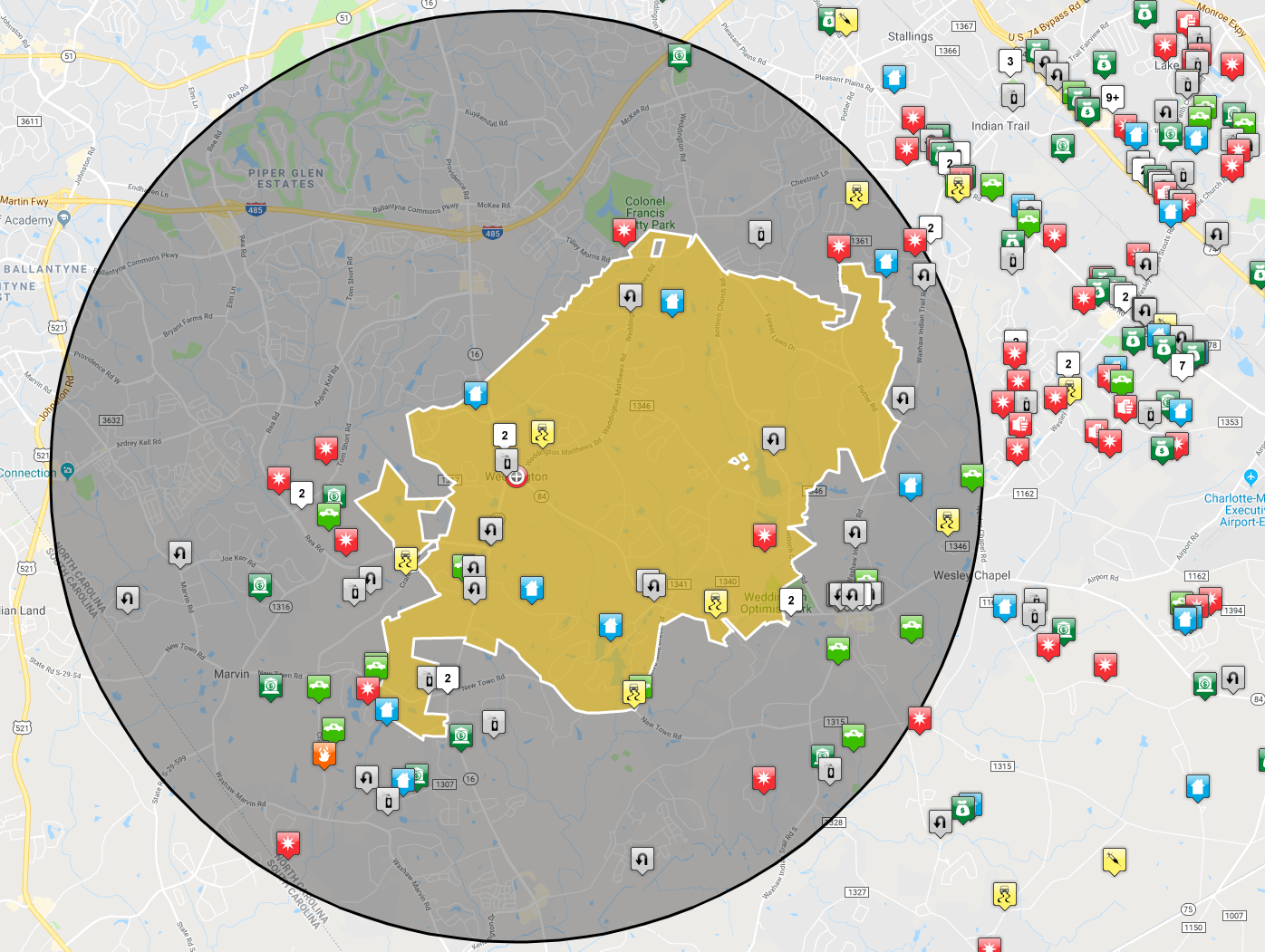 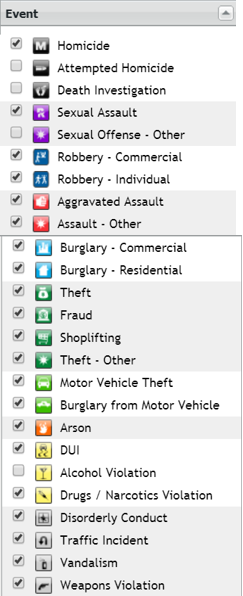 